                         Zimné športy .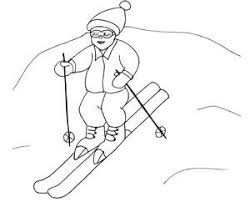 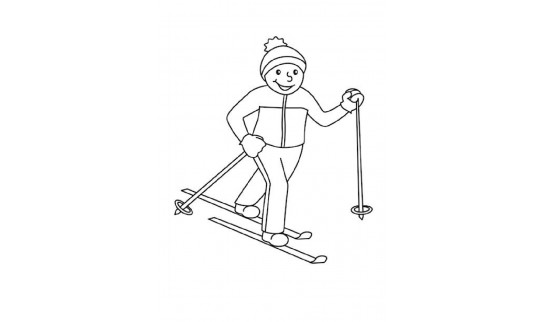 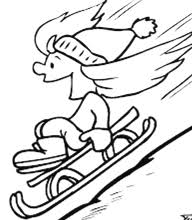 